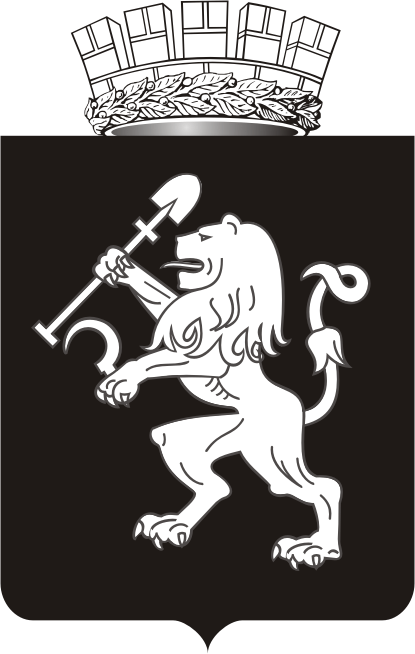 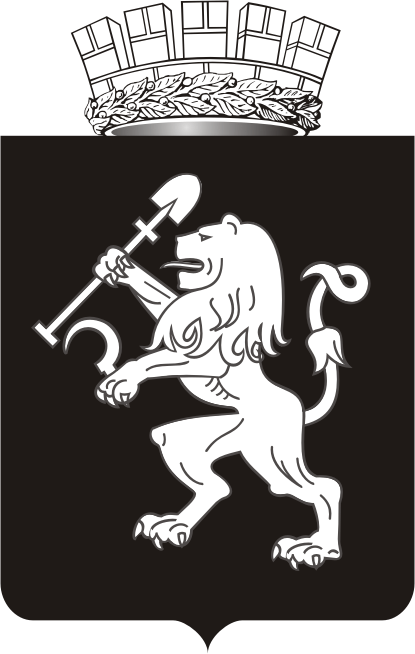 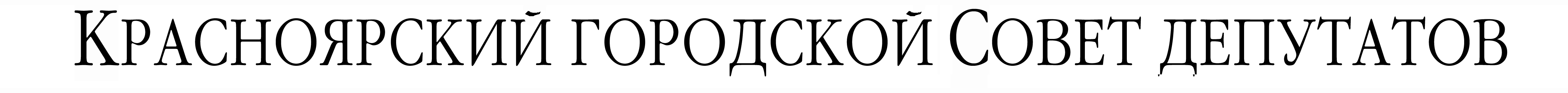 от 20.12.2016 № 16-198Об утверждении муниципальной антикоррупционной программы на 2017–2019 годыВ соответствии с решением Красноярского городского Совета депутатов от 22.12.2009 № 8-144 «О мерах по противодействию коррупции в городе Красноярске», руководствуясь статьей 28 Устава города Красноярска, Красноярский городской Совет депутатов РЕШИЛ:1. Утвердить муниципальную антикоррупционную программу на 2017–2019 годы согласно приложению.2. Настоящее решение вступает в силу со дня его официального опубликования.3. Контроль за исполнением настоящего решения возложить на постоянную комиссию по безопасности жизнедеятельности и экологии.Приложениек решению Красноярского городского Совета депутатовот 20.12.2016 № 16-198МУНИЦИПАЛЬНАЯ АНТИКОРРУПЦИОННАЯ ПРОГРАММА НА 2017–2019 ГОДЫОБОСНОВАНИЕ НЕОБХОДИМОСТИ РАЗРАБОТКИ И ПРИНЯТИЯ МУНИЦИПАЛЬНОЙ АНТИКОРРУПЦИОННОЙ ПРОГРАММЫ               НА 2017–2019 ГОДЫВ соответствии с Федеральным законом от 06.10.2003 № 131-ФЗ 
«Об общих принципах организации местного самоуправления в Российской Федерации», Федеральным законом от 25.12.2008 № 273-ФЗ 
«О противодействии коррупции», Законом Красноярского края от 07.07.2009                № 8-3610 «О противодействии коррупции в Красноярском крае» и решением Красноярского городского Совета депутатов от 22.12.2009 № 8-144 «О мерах по противодействию коррупции в городе Красноярске» (далее – Решение № 8-144) органы местного самоуправления в пределах своей компетенции участвуют 
в противодействии коррупции.К основным мерам по противодействию коррупции на уровне органов местного самоуправления, относятся, в том числе, разработка и принятие муниципальной антикоррупционной программы (далее – Программа).  Согласно Решению № 8-144 противодействие коррупции на территории города Красноярска осуществляется, в том числе, путем разработки 
и реализации Программы, которая разрабатывается администрацией города Красноярска (далее – администрация города), утверждается Красноярским городским Советом депутатов (далее – городской Совет) и представляет собой комплекс взаимосвязанных мероприятий, направленных на профилактику коррупции, борьбу с ней, а также на минимизацию и (или) ликвидацию последствий коррупционных правонарушений.ЦЕЛИ, ЗАДАЧИ И МЕХАНИЗМ РЕАЛИЗАЦИИ ПРОГРАММЫ Целями Программы являются противодействие коррупции в органах городского самоуправления, Избирательной комиссии города Красноярска (далее – Избирательная комиссия города), муниципальных предприятиях 
и учреждениях города (далее – муниципальные предприятия и учреждения) 
и обеспечение защиты прав и законных интересов горожан от угроз, связанных с коррупцией.Основные задачи Программы:устранение возможных условий, порождающих коррупцию 
и способствующих ее распространению в деятельности органов городского самоуправления, Избирательной комиссии города, муниципальных предприятий и учреждений;создание дополнительных форм и средств контроля за осуществлением своих полномочий лицами, замещающими муниципальные должности, должности муниципальной службы;обеспечение неотвратимости ответственности для лиц, совершающих коррупционные правонарушения;дебюрократизация управленческих процедур, устранение необоснованных административных препятствий (запретов и ограничений) для граждан и юридических лиц.Исполнители Программы: городской Совет, администрация города, Контрольно-счетная палата города Красноярска (далее - Контрольно-счетная палата города), Избирательная комиссия города, муниципальные предприятия 
и учреждения.Программа реализуется посредством исполнения программных мероприятий в установленные сроки.	Администрация города осуществляет мониторинг и анализ хода реализации Программы.ПЕРЕЧЕНЬ ПРОГРАММНЫХ МЕРОПРИЯТИЙПредседатель Красноярского городского Совета депутатов                                                        Т.И. Казанова  Глава   города Красноярска                                 Э.Ш. Акбулатов№п/пНаименование программного мероприятияСрок реализациипрограммного мероприятияИсполнителипрограммного          мероприятияОжидаемые результаты реализации программного мероприятия123451   Организационно-правовые меры по формированию механизмапротиводействия коррупцииОрганизационно-правовые меры по формированию механизмапротиводействия коррупцииОрганизационно-правовые меры по формированию механизмапротиводействия коррупцииОрганизационно-правовые меры по формированию механизмапротиводействия коррупции1.1 Проведение анализа результатов рассмотрения обращений правоохранительных, контрольных и надзорных органов по вопросам нарушения законодательства 
в области противодействия коррупции и выявленных нарушений в целях своевременного устранения причин и условий, способствующих их совершениюЕжеквартально2017-2019 годыГородской Совет, администрация города,Контрольно-счетнаяпалата города, Избирательная комиссия города, муниципальные предприятия 
и учрежденияПринятие превентивных мер по результатам информирования о выявляемых нарушениях1.2 Анализ публикаций и сообщений 
в средствах массовой информации 
и принятие по ним мер по своевременному устранению выявленных нарушений        2017-2019 годыГородской Совет, администрация города,Контрольно-счетнаяпалата города, Избирательная комиссия городаВыявление публикаций 
и сообщений средств массовой информации о коррупционных проявлениях, устранение выявленных нарушений1.3Проведение ежегодныхсоциологических исследований по проблемам коррупции 
и противодействия коррупции2017-2019 годыАдминистрация города Изучение общественного мнения об уровне распространенности коррупции и эффективности мер по противодействию коррупции среди всех социальных слоев населения, учет результатов проведенных исследований 
в работе по противодействию коррупции и принятие мер по совершенствованию работы по противодействию коррупции1.4Внесение изменений в нормативные правовые акты администрации города, регулирующие порядок размещения временных сооружений в целях установления единыхтребований к включению их 
в схемы размещения и к срокам размещения 2017-2019 годыАдминистрация города Совершенствование процессаразмещения временныхсооружений на территории города Красноярска для исключения возможных коррупциогенных факторов1.5Разработка проектов планировок районов города2017-2019 годыАдминистрация городаИсключение возможныхкоррупционных злоупотреблений в области архитектурной 
и градостроительной деятельности, связанных 
с отсутствием проектов планировки и сроков их  разработки1.6Проведение обучения повопросам противодействиякоррупции с лицами, замещающими должности муниципальной службы2017-2019 годыГородской Совет, администрация города,Контрольно-счетнаяпалата города,Избирательная комиссия города2017 год: мероприятия по обучению – 
не менее 3;количество муниципальных служащих –  не менее 355.2018 год: мероприятия по обучению 
– не менее 3;количество муниципальных служащих – не менее 356.2019 год: мероприятия по обучению
 – не менее 3; количество муниципальных служащих – не менее 357.   1.7Размещение на официальном сайте администрации города информации обо всех плановых, внеплановых проверках в рамках муниципального жилищного контроля, муниципального лесного контроля, муниципального земельного контроля, муниципального контроля за сохранностью автомобильных дорог местного значения, проведенных в соответствии с требованиями Федерального закона от 26.12.2008        № 294-ФЗ «О защите прав юридических лиц и индивидуальных предпринимателей при осуществлении государственного контроля (надзора) и муниципального контроля», их результатах2017-2019 годыАдминистрация городаУстранение факторов, препятствующих соблюдению законодательства Российской Федерации в сфере муниципального контроля2  Создание механизмов общественного контроля за деятельностью органов городского самоуправления, повышение уровня открытости и доступности информации об их деятельностиСоздание механизмов общественного контроля за деятельностью органов городского самоуправления, повышение уровня открытости и доступности информации об их деятельностиСоздание механизмов общественного контроля за деятельностью органов городского самоуправления, повышение уровня открытости и доступности информации об их деятельностиСоздание механизмов общественного контроля за деятельностью органов городского самоуправления, повышение уровня открытости и доступности информации об их деятельности2.1 Обеспечение функционирования 
в администрации города «телефона доверия», размещение на официальном интернет-сайте администрации города и в местах приема граждан информации о его работе                         2017 - 2019 годыАдминистрация города, муниципальные предприятия 
и учрежденияСоздание дополнительного способа получения информации 
о коррупционных проявлениях 2.2Совместное рассмотрение 
с депутатами городского Совета поступивших от них обращений по фактам коррупционных проявлений  2017 - 2019 годыАдминистрация городаОбеспечение участия депутатов 
в механизме противодействиякоррупции с цельюосуществления дополнительного контроля за служебнойдеятельностью органовадминистрации города, муниципальных предприятий и учреждений 2.3Размещение на официальном сайте администрации города сведений 
о сформированных  земельных участках,  подлежащих выставлению на торги2017-2019 годыАдминистрация городаУстранение причин и условий, порождающих коррупционные проявления в области градостроительной деятельности, связанных с распоряжением земельными участками, находящимися в муниципальной собственности, и земельными участками, государственная собственность на которые не разграничена 2.4Разработка правового акта 
о порядке размещения на официальном сайте администрации города сведений об очередности получения многодетными гражданами земельных участков 
(с учетом требований законодательства Российской Федерации в области персональных данных)2017 годАдминистрация городаУстранение причин и условий, порождающих коррупционные проявления в области распоряжения земельными участками, находящимися в муниципальной собственности, и земельными участками, государственная собственность на которые не разграничена2.5Размещение на официальном сайте администрации города сведений 
об очередности получения многодетными гражданами 
земельных участков (с учетом требований законодательства Российской Федерации в области персональных данных)2017-2019 годыАдминистрация городаУстранение причин и условий, порождающих коррупционные проявления в области распоряжения земельными участками, находящимися в муниципальной собственности, и земельными участками, государственная собственность на которые не разграничена2.6Размещение на официальном сайте администрации города сведений 
о предоставлении земельных участков инвалидам (с учетом требований законодательства Российской Федерации в области персональных данных)2017-2019 годыАдминистрация городаУстранение причин и условий, порождающих коррупционные проявления в области распоряжения земельными участками, находящимися в муниципальной собственности, и земельными участками, государственная собственность на которые не разграничена2.7Разработка правового акта о порядке размещения на официальном сайте администрации города сведений о предоставлении земельных участков инвалидам (с учетом требований законодательства Российской Федерации в области персональных данных)2017 годАдминистрация городаУстранение причин и условий, порождающих коррупционные проявления в области распоряжения земельными участками, находящимися в муниципальной собственности и земельными участками, собственность на которые не разграничена2.8Размещение на официальном сайте администрации города информации о планируемых торгах на право размещения временных сооружений на территории города 2017-2019 годыАдминистрация городаУстранение причин и условий, порождающих коррупционные проявления в области размещения временных сооружений2.9Размещение на официальном сайте администрации города перечней временных сооружений 
и рекламных конструкций, подлежащих демонтажу 2017-2019 годыАдминистрация города Устранение причин и условий, порождающих коррупционные проявления при демонтаже временных сооружений и рекламных конструкций2.10Размещение на официальных сайтах информации о заграничных командировках муниципальных служащих, лиц, замещающих муниципальные должности, целях командировки и отчетов об их результатах2017-2019 годыГородской Совет, администрация города,Контрольно-счетнаяпалата города,Избирательная комиссия городаУстранение причин и условий, порождающих коррупционные проявления в области бюджетных правоотношений2.11Размещение на официальных сайтах информации о премировании 
и награждении ценным подарком  муниципальных служащих, замещающих должности муниципальной службы высшей, главной, ведущей групп должностей категории «руководители» за выполнение заданий особой важности и сложности2017-2019 годыАдминистрация города,Контрольно-счетнаяпалата городаУстранение причин и условий, порождающих коррупционные проявления в области бюджетных правоотношений2.12Размещение на официальных сайтах информации о легковых автомобилях, закрепленных за муниципальными служащими, замещающими должности муниципальной службы высшей, главной, ведущей групп должностей категории «руководители» с указанием марок автомобилей и их государственных регистрационных номеров2017-2019 годыАдминистрация города,Контрольно-счетнаяпалата городаСоздание дополнительного способа осуществления контроля за использованием служебного автотранспорта 2.13Размещение на официальном сайте городского Совета депутатских запросов по вопросам, связанным с депутатской деятельностью, и ответов на них2017-2019 годыГородской СоветСоздание дополнительного способа осуществления контроля за деятельностью депутатов3Обеспечение открытости, добросовестной конкуренции и объективности в сфере закупок товаров, работ, услуг при обеспечении муниципальных нуждОбеспечение открытости, добросовестной конкуренции и объективности в сфере закупок товаров, работ, услуг при обеспечении муниципальных нуждОбеспечение открытости, добросовестной конкуренции и объективности в сфере закупок товаров, работ, услуг при обеспечении муниципальных нуждОбеспечение открытости, добросовестной конкуренции и объективности в сфере закупок товаров, работ, услуг при обеспечении муниципальных нужд3.1Размещение на официальном сайте администрации города информации обо всех плановых, внеплановых проверках соблюдения законодательства РФ и иных нормативных правовых актов 
о контрактной системе в сфере закупок, их результатах 2017-2019 годыАдминистрация городаУстранение факторов, препятствующих соблюдению законодательства Российской Федерации и иных нормативных правовых актов о контрактной системе в сфере закупок товаров, работ, услуг для обеспечения государственных 
и муниципальных нужд